МДОУ «Детский сад № 95»Консультация  для родителей по теме: «Безопасная зима»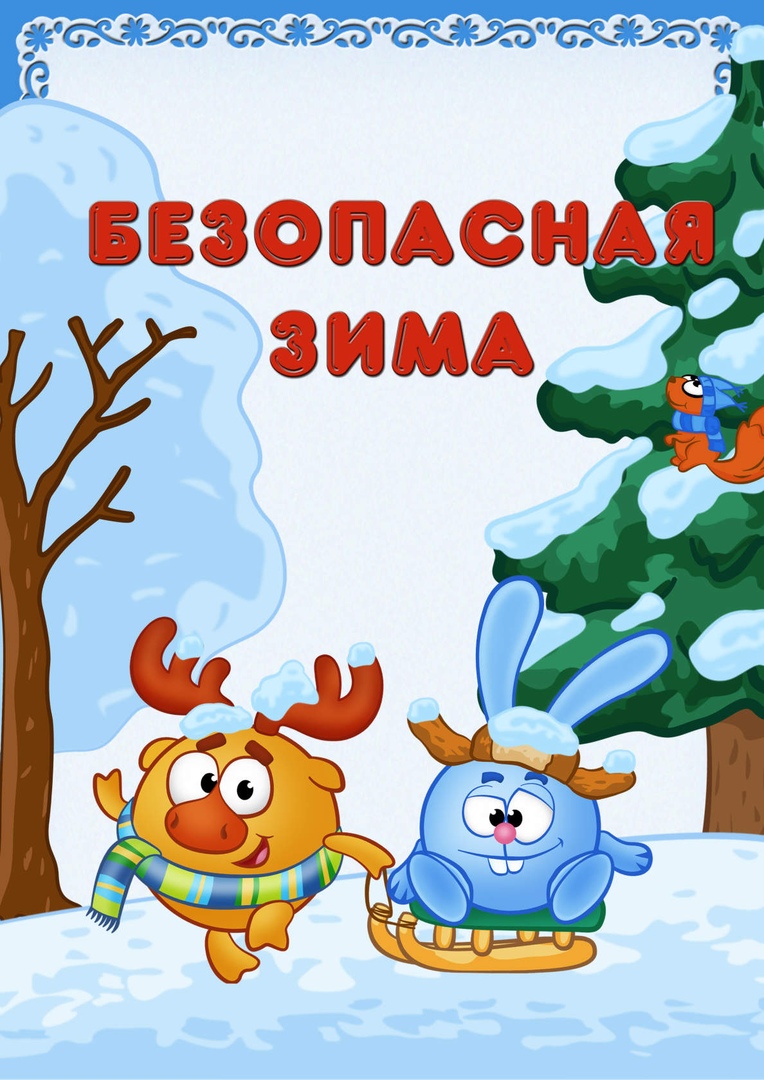 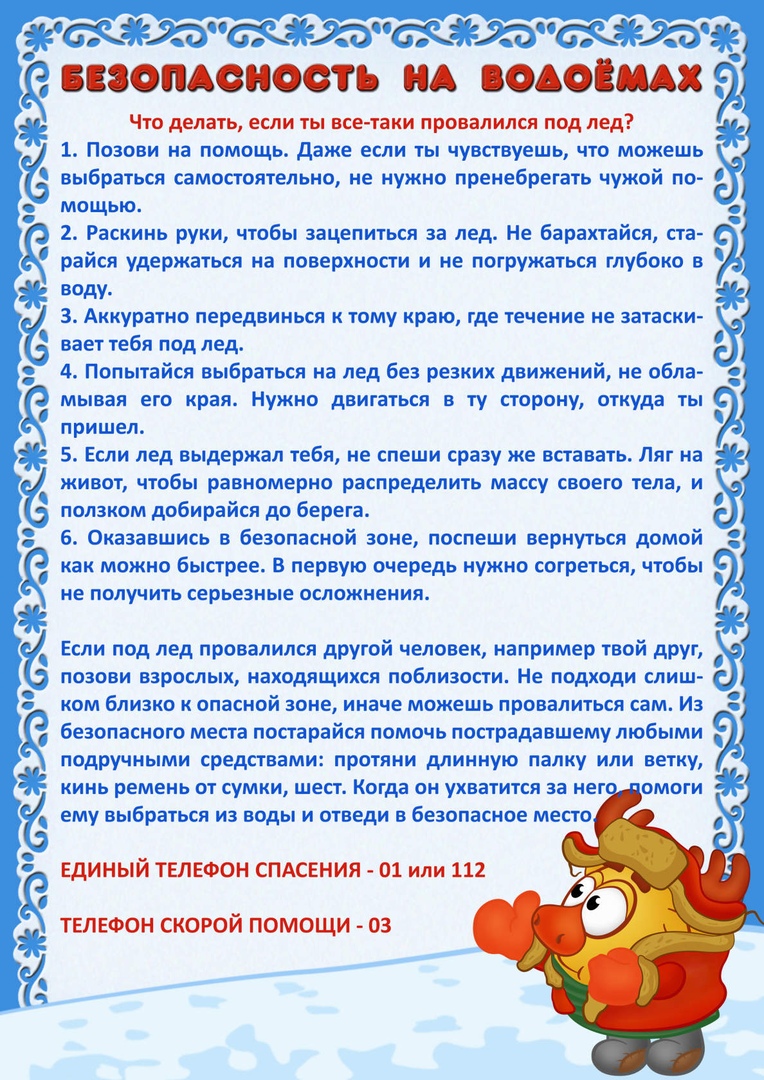 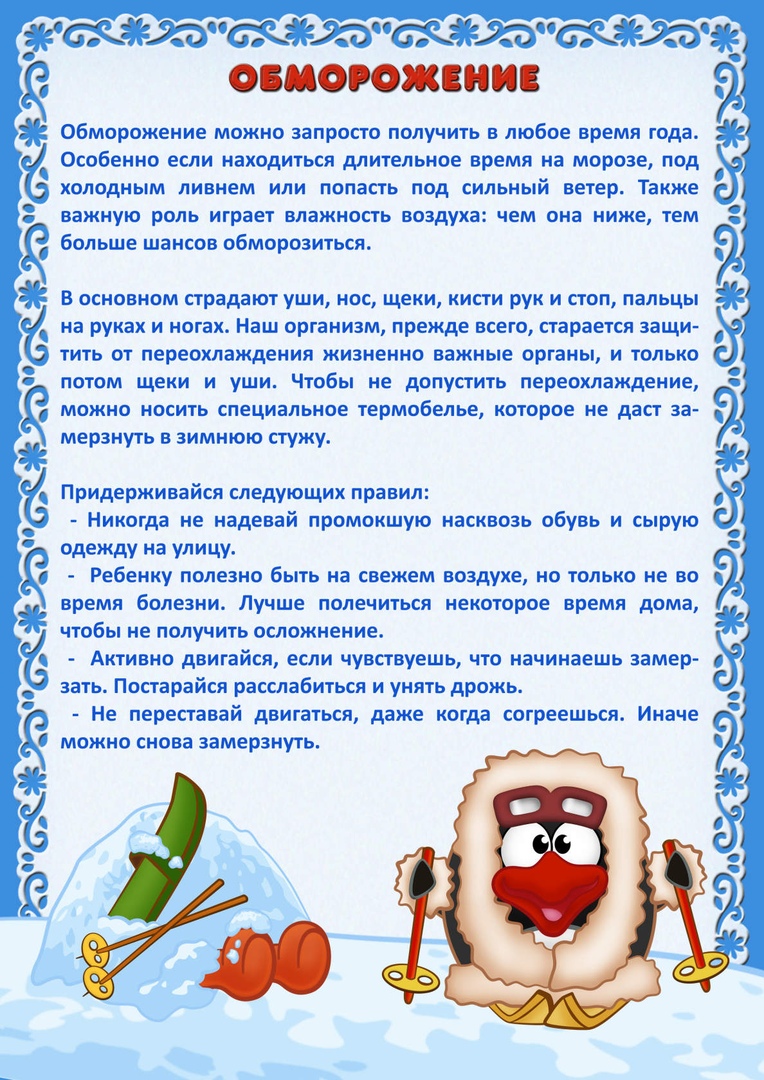 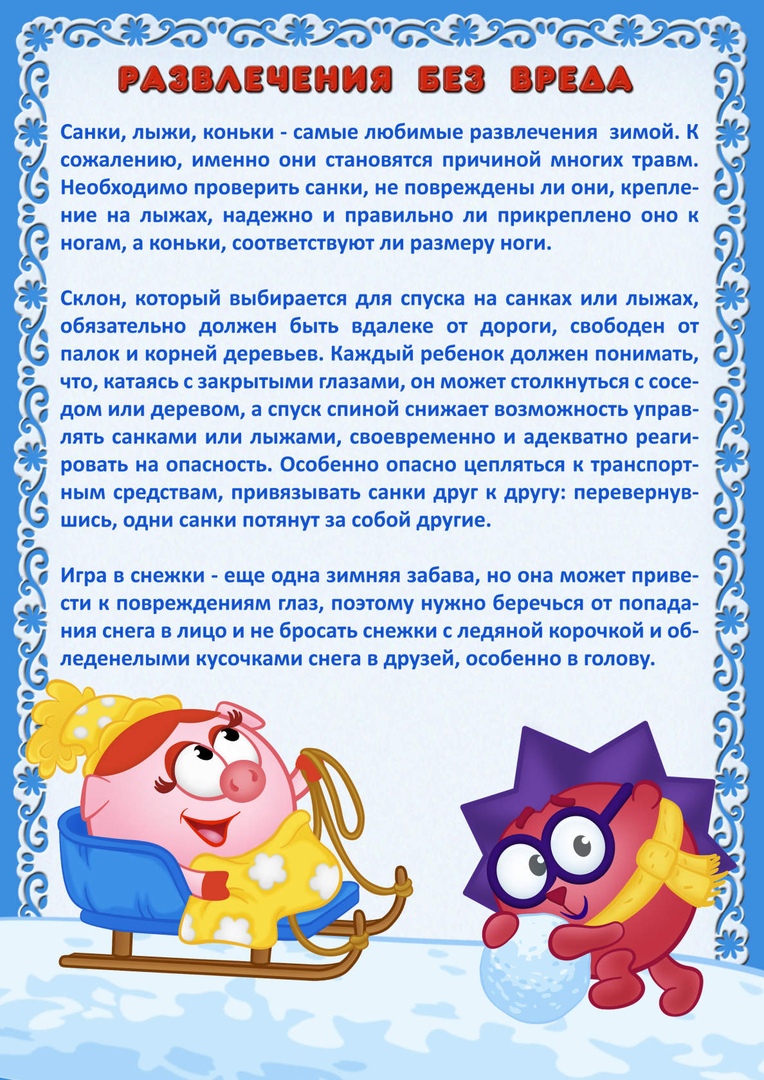 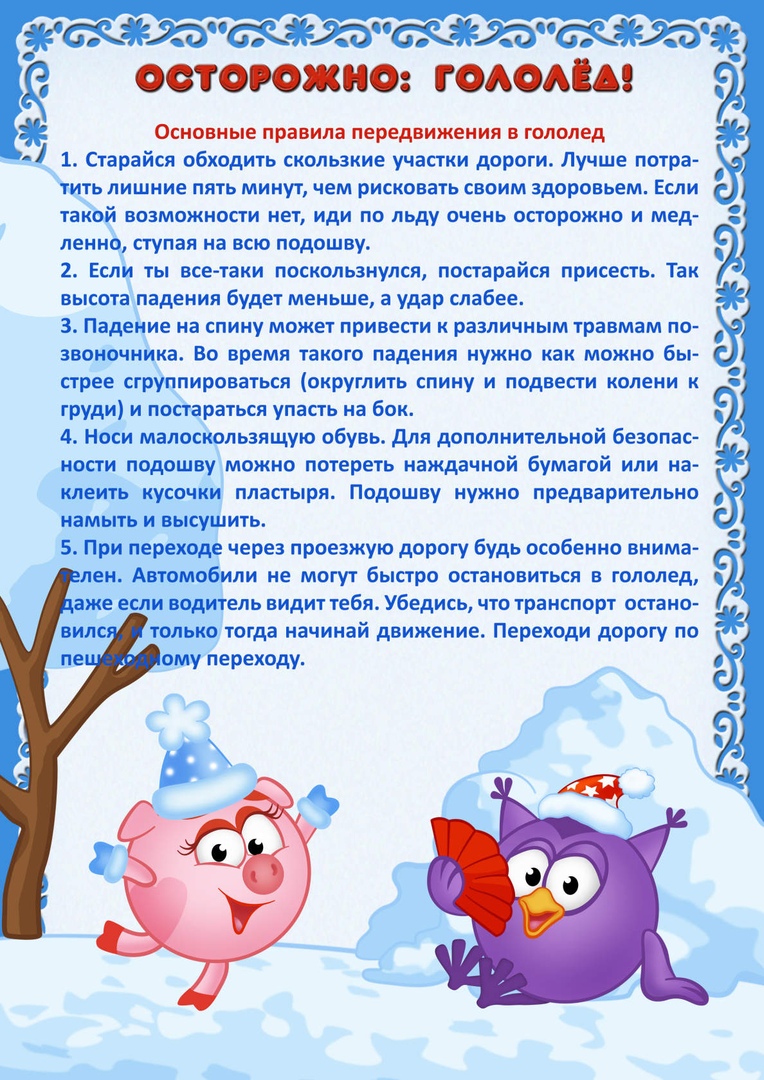 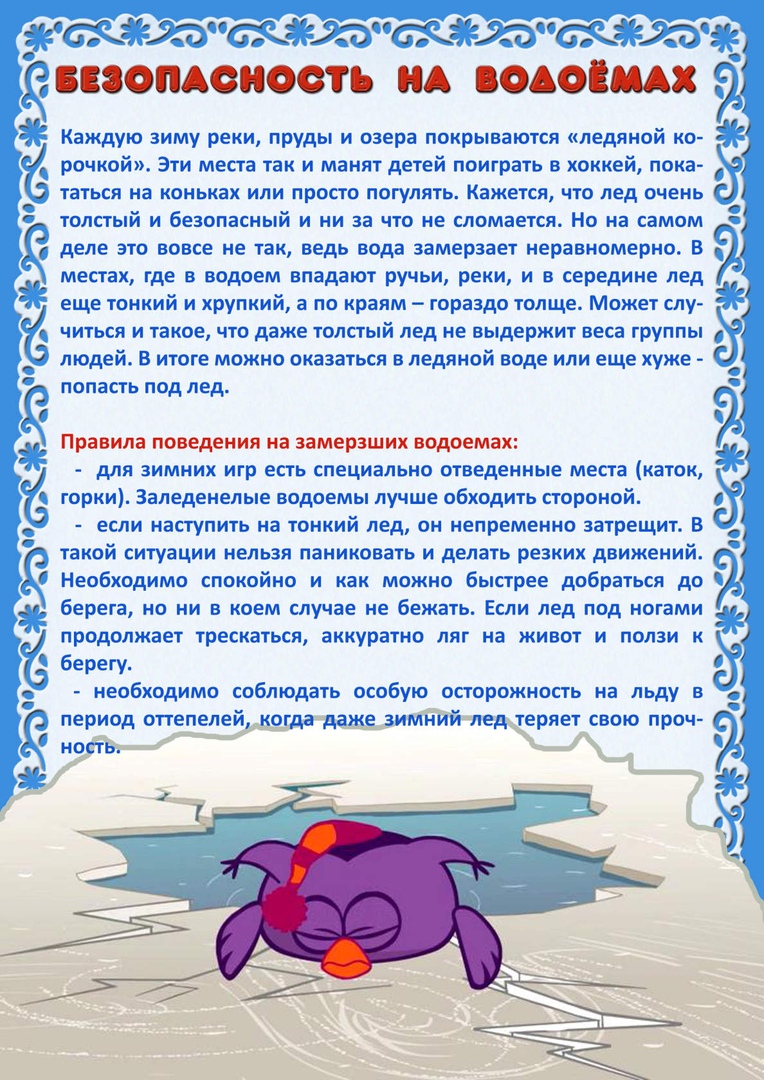 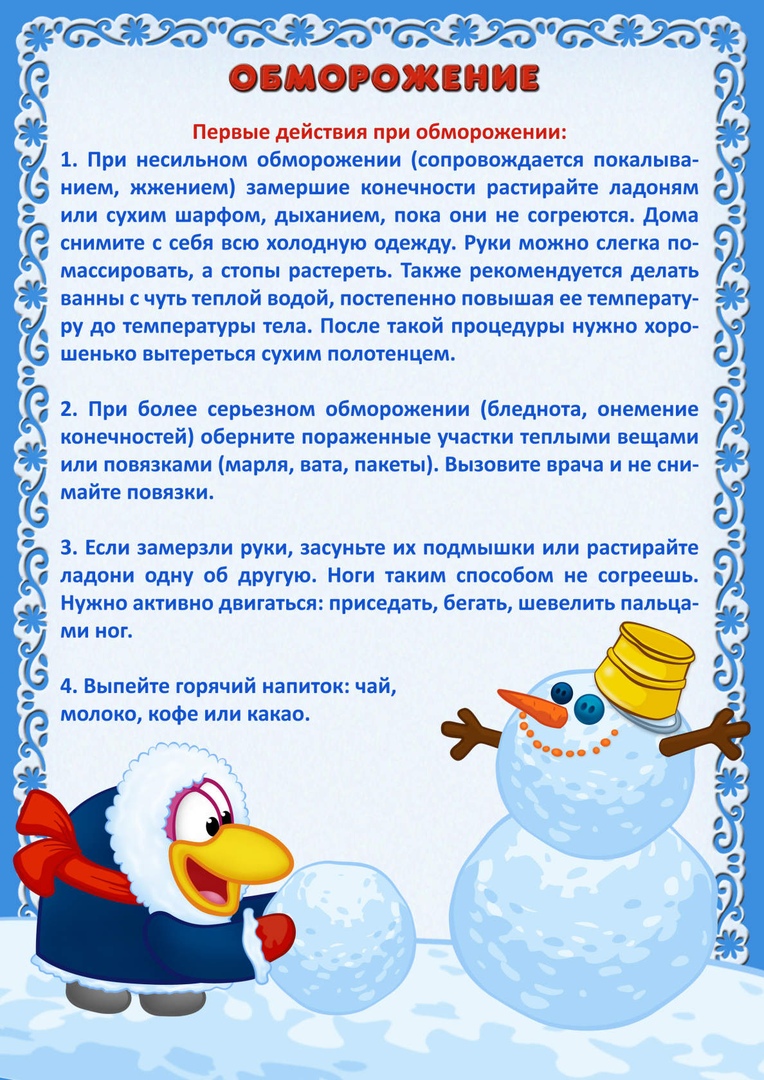 ПодготовилаНовикова В. Л.,ВоспитательМДОУ «Детский сад №95»По материалам интернет – ресурсовЯрославль 2023